«Прищепки»Участвует любое количество детей. Водящий просит отвернуться всех участников и посчитать до 30, а в это время цепляет прищепки к предметам домашнего обихода — к люстре, картинам, занавескам, мягким игрушкам, посуде (всего 20-30 штук). Тот, кому удалось собрать больше всех прищепок, получает приз и становится водящим.«Открытка»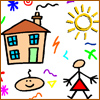 Попробуйте с детьми нарисовать открытку имениннику. Пригодятся яркие фломастеры, клей с блестками, наклейки, карандаши. Дайте волю творчеству, а тему и пожелания имениннику можно подсказать: улыбчивое солнышко, синее небо, необычные цветы и зверюшки. Эти открытки могут еще много месяцев напоминать ребенку о радостном событии. «Титаник»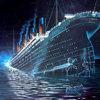 Налейте в ведро воду (не больше половины). Каждому ребенку дайте в руки одноразовый стаканчик. В роли «Титаника» тоже будет пластиковый стаканчик. Налейте в него немного воды (он должен держаться на плаву) и поставьте в центр ведра. Теперь дети должны встать в круг и по-очереди подливать в плавающий стаканчик воду. Тот, кто утопил «Титаник», выбывает, а игра продолжается до тех пор, пока не останется один участник. Он и становится Капитаном, а вся детская компания отправляется есть айсберги. Мороженое, конечно!«Елочные баранки»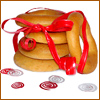 Вам понадобятся : баранки, цветные шерстяные нитки, пуговицы, крупные бусины. Из всего этого добра можно сделать елочные игрушки, если приближается Новый Год, или необычную бижутерию.«Воздушный бой»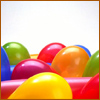 Надуйте 10 круглых воздушных шаров (по 5 штук двух разных цветов). Создайте две команды. Разделите помещение на 2-е равные части мелом, расставьте команды друг против друга. Каждой команде раздайте по 5 шаров. Задача: пока звучит музыка, нужно перебросить шары на сторону соперника. Это не так просто, ведь соперники возвращают  победные шары! Как только музыка останавливается, ребятишки замирают. Ведем подсчеты. Этот веселый конкурс для детей проводится в несколько этапов.Побеждает та команда, на чьей стороне меньше шаров. «Показ мод»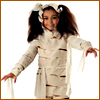 Дайте волю детскому воображению. Пусть виновник торжества станет на время кутюрье. Дети любят наряжаться и подражать взрослым. Вам нужно только приготовить разнообразные ленточки, бумагу, платки, шарфы, скотч, скрепки и безопасные ножницы. Кутерье наряжает по своему вкусу ребят ( мумии, пираты, цветочек, принцессы, колдуны, и т. д.) Если мальчишки стесняются участвовать, их можно сделать членами жюри.«Жадина»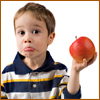 Участники выстраиваются в очередь друг за другом. На полу (на расстоянии шага)  в линию раскладываем яблоки ( 20штук ) Задача : 1-й участник присаживается на корточки и берет первое яблоко, потом(!) делает, не вставая, маленький прыжок к следующему яблоку, берет его и так далее, перемещаясь прыжками на корточках. Задача: собрать как можно больше яблок! Как только яблоки рассыпаются, выкладываем их снова на полу, к заданию приступает следующий участник. Яблоки нельзя собирать в одежду. Можно в руки, на колени, под подбородок… Весело! «Дискотека»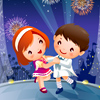 Выучите заранее несколько несложных танцевальных движений. Предложите детям весёлую дискотеку! Пока звучит музыка, ребята будут повторять движения за вами (движения, как я сказал, должны быть простыми и забавными, часто повторяющимися). А кульминацией дискотеки сделайте такой ход: предложите детям самим показывать движения под музыку, а вы будете только повторять. Вот уж где они похохочут!